NEOBVEZNI IZBIRNI PREDMETI / opis in prijavnicaDRAGA UČENKA, UČENEC, SPOŠTOVANI STARŠI.Pred vami je obrazec za prijavo k NEOBVEZNEMU IZBIRNEMU PREDMETU.V prihajajočem šolskem letu, 2021/2022, lahko učenci 4., 5. in 6. razreda, poleg obveznih predmetov, obiskujejo tudi enega izmed neobveznih izbirnih predmetov (v nadaljevanju NIP). Izbirajo lahko med naslednjimi predmeti:- Nemščina (2. tuji jezik):   N1N- Umetnost:   NUM- Tehnika:   NTE- Računalništvo:   NRA- Šport:   NŠP.Vključitev v neobvezni izbirni predmet je prostovoljna.  S prijavo pa postane obiskovanje predmeta za učenca obvezno. Znanje se ocenjuje, ocena se vpiše v spričevalo. Več informacij najdete na hrbtni strani. Predlagamo, da odločitev o izbiri skupaj skrbno pretehtate; po potrebi se posvetujete z razrednikom ali šolsko svetovalno delavko. OPISI NEOBVEZNIH IZBIRNIH PREDMETOV najdete na šolski spletni strani.Drugi tuji jezik_NIP Umetnost_NIP Računalništvo_NIP Šport_NIP Tehnika_NIP Izpolnjeno prijavnico vrnete šolski svetovalni delavki, najkasneje do ponedeljka, 10. maja 2021; in sicer osebno v šolski pisarni, v e-pošti na: andreja.rade@gmail.com  ali  po navadni pošti na OŠ Stari trg ob Kolpi / za ŠSD / , Stari trg 7, 8342 Stari trg ob Kolpi.Lepo pozdravljeni.::::::::::::::::odreži in vrni v šolo:::::::::::::::::::::::::::::::::::::::::::::::::::::::::::::: odreži in vrni v šolo:::::::::::::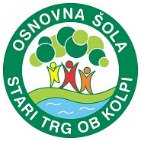 PRIJAVNICA IN SOGLASJE ZA OBISKOVANJE NEOBVEZNEGA IZBIRNEGA PREDMETAza                         □ 4.    □ 5.    □ 6.  razred v šolskem letu 2021/2022 Spodaj podpisani ______________________________________ (ime in priimek starša), soglašam z odločitvijo otroka ________________________________ (ime in priimek otroka)  o neobveznih izbirnih predmetih / v nadaljevanju ustrezno obkrožite /:a)  ne bom obiskoval neobvezne izbirne predmeteb)  obiskoval bom neobvezni izbirni predmet (spodaj ustrezno obkrožite enega od navedenih):            1.  UMETNOST           2.  RAČUNALNIŠTVO            3.  ŠPORT            4.  TEHNIKA            5.  DRUGI TUJI JEZIKPodpis starša: ________________________________________ NEOBVEZNI IZBIRNI PREDMETI – NIPNeobvezni izbirni predmeti sodijo v razširjen program osnovne šole. Vključitev k pouku NIP je prostovoljna; učenec predmet lahko izbere ali  ne izbere.Ob prijavi k NIP postane le-ta obvezen, učenec predmet do konca šolskega leta obiskuje v obsegu največ 2 uri tedensko (odvisno od izbire in števila skupin, ki se na šoli izvajajo;  glede na naše število učencev se oblikuje ena skupina za izvajanje enega neobveznega izbirnega predmeta). Učenci od 4. do 6. razreda lahko izbirajo med: nemščino, umetnostjo, tehniko, športom in računalništvom. Učne načrte za posamezen predmet najdete na straneh Ministrstva za izobraževanje, znanost in šport; pod zavihkom osnovna šola/programi/učni načrt.Učenec lahko NIP zamenja vsako leto ali pa znanje pri istem predmetu nadgrajuje vsa 3 leta (od 4. do 6. razreda). Priporočljivo je, da se učenci odločijo za nemščino kot drugi tuji jezik, če jih učenje tujih jezikov veseli in so uspešni že pri učenju prvega tujega jezika; sicer se naj ne odločajo zanj.IZVAJANJE POUKA NIPPo vključitvi je obiskovanje NIP obvezno. NIP se izvajajo v obsegu 1 ure tedensko, tuj jezik pa 2 uri tedensko tekom celotnega šolskega leta v času pred ali po pouku. Nekatere vsebine posameznih NIP lahko potekajo tudi strnjeno izven rednega urnika.OCENJEVANJE IN PRISOTNOST PRI NIPNIP se pri ocenjevanju izenačeni z obveznimi (izbirnimi) predmeti, torej se znanje učencev pri NIP ocenjuje, zaključna ocena pa vpiše v spričevalo. Prisotnost učenca  pri NIP se obravnava enako kot pri obveznih predmetih, vsako odsotnost je potrebno opravičiti.SPREMEMBEMorebitna sprememba za izbiro NIP je možna le do konca septembra 2021. Z oktobrom 2021 spremembe niso možne.